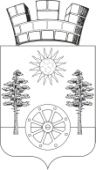 РОССИЙСКАЯ ФЕДЕРАЦИЯРОСТОВСКАЯ ОБЛАСТЬМУНИЦИПАЛЬНОЕ ОБРАЗОВАНИЕ«ГОРНЕНСКОЕ ГОРОДСКОЕ ПОСЕЛЕНИЕ»АДМИНИСТРАЦИЯ ГОРНЕНСКОГОГОРОДСКОГО ПОСЕЛЕНИЯПОСТАНОВЛЕНИЕот  11.05.2021 г.  53р.п. ГорныйОб утверждении Программы профилактики нарушений обязательных требований законодательства в сфере муниципального жилищного и земельного контроля на 2021 год и плановый период 2022–2023 гг.	В соответствии с частью 1 статьи 8.2 Федерального закона от 26.12.2008  № 294-ФЗ «О защите прав юридических лиц и индивидуальных предпринимателей при осуществлении государственного контроля (надзора) и муниципального контроля»,    Федеральным законом  от 06.10.2003 № 131-ФЗ «Об общих принципах организации местного самоуправления в Российской Федерации», руководствуясь  статьей 30 Устава муниципального образования «Горненское городское поселение», -ПОСТАНОВЛЯЮ:1. Утвердить Программу профилактики нарушений обязательных требований законодательства в сфере муниципального жилищного и земельного контроля на 2021 год и плановый период 2022-2023 гг.                              (далее - Программа профилактики нарушений) согласно приложению к настоящему постановлению.2. Разместить настоящее постановление на официальном сайте администрации Горненского  городского  поселения в информационно-телекоммуникационной сети «Интернет».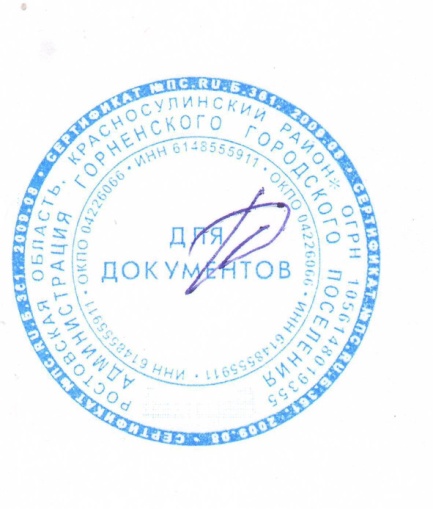 3. Контроль за исполнением настоящего постановления оставляю за собой.Глава Администрации Горненского городского поселения			                                                  П.Ю.Корчагин						Приложение к постановлениюадминистрации Горненского городского поселенияот   11.05.2021 г. №53ПРОГРАММАпрофилактики нарушений обязательных требований законодательства в сфере муниципального жилищного и земельного контроля на 2021 год и плановый период 2022–2023 гг.
Раздел 1. Паспорт Программы профилактики нарушений обязательных требований законодательства на 2021 год и плановый период 2022-2023 гг. в сфере муниципального жилищного и земельного контроляРаздел 2. Характеристика сферы реализации Программы2.1. Настоящая Программа разработана в целях организации проведения профилактики нарушений требований, установленных федеральными законами и иными нормативными правовыми актами Российской Федерации, в целях предупреждения возможного нарушения подконтрольными субъектами обязательных требований в рамках законодательства.2.2. Профилактика нарушений обязательных требований                        проводится в рамках осуществления муниципального жилищного и                                          земельного контроля.Раздел 3. Цели Программы3.1. Целями Программы является: Предупреждение нарушений юридическими лицами, индивидуальными предпринимателями обязательных требований действующего законодательства, включая устранение причин, факторов и условий, способствующих возможному нарушению обязательных требований;Мотивация юридических лиц, индивидуальных предпринимателей к добросовестному поведению и, как следствие, снижение административных и финансовых издержек подконтрольных субъектов;Обеспечение прозрачности контрольной деятельности и информационной открытости.3.2. Для достижения цели необходимо решить поставленные задачи:Укрепление системы профилактики нарушений обязательных требований, установленных законодательством в сфере муниципального жилищного и земельного контроля, путем активизации профилактической деятельности;Выявление причин, факторов и условий, способствующих нарушениям обязательных требований;Проведение профилактических мероприятий на основе принципов их понятности, информационной открытости, вовлеченности и полноты охвата ими максимального количества субъектов контроля, а также обязательности, актуальности, периодичности профилактических мероприятий. Раздел 4. Финансово-экономическое обоснование ПрограммыФинансовое обеспечение мероприятий Программы не предусмотреноРаздел 5. Мероприятия по профилактике нарушений обязательныхтребований и требований, установленных правовыми актами Администрации Горненского городского поселения, контроль за соблюдением которых осуществляется органами муниципального жилищного и земельного  контроля5.1. В целях профилактики нарушений обязательных требований и требований, установленных правовыми актами Администрации Горненского городского поселения, органами муниципального жилищного и земельного контроля применяются следующие виды и формы профилактических мероприятий:Наименование  ПрограммыПрограмма профилактики нарушений обязательных требований законодательства на 2021 год и плановый период 2022-2023 гг. в сфере муниципального жилищного и земельного контроляОснование разработкиПрограммыЧасть 1 статьи 8.2 Федерального закона от 26.12.2008 № 294-ФЗ «О защите прав юридических лиц и индивидуальных предпринимателей при осуществлении государственного контроля (надзора) и муниципального контроля»Ответственный исполнительПрограммыАдминистрация Горненского городского поселенияЦели  ПрограммыПредупреждение нарушений юридическими лицами, индивидуальными предпринимателями обязательных требований действующего законодательства, включая устранение причин, факторов и условий, способствующих возможному нарушению обязательных требований;Мотивация юридических лиц, индивидуальных предпринимателей к добросовестному поведению и, как следствие, снижение административных и финансовых издержек подконтрольных субъектов;Обеспечение прозрачности контрольной деятельности и информационной открытостиЗадачи  ПрограммыУкрепление системы профилактики нарушений обязательных требований, установленных законодательством в сфере муниципального жилищного и земельного контроля, путем активизации профилактической деятельности;Выявление причин, факторов и условий, способствующих нарушениям обязательных требований;Проведение профилактических мероприятий на основе принципов их понятности, информационной открытости, вовлеченности и полноты охвата ими максимального количества субъектов контроля, а также обязательности, актуальности, периодичности профилактических мероприятийОжидаемые конечные результаты реализации ПрограммыРеализация программы позволит:Повысить эффективность профилактической работы, по предупреждению нарушений организациями и индивидуальными предпринимателями, осуществляющими деятельность на территории Горненского городского поселения, требований законодательства РФ;Улучшить информационное обеспечение деятельности администрации Горненского городского поселения по профилактике и предупреждению нарушений законодательства РФ;Уменьшить общее число нарушений требований законодательства РФ, выявленных посредством организации и проведения проверок организаций и индивидуальных предпринимателей, осуществляющих деятельность на территории Горненского городского поселенияСроки и этапы реализацииПрограммыНа 2021 год и плановый период 2022-2023 ггОбъемы и источники финансированияФинансовое обеспечение мероприятий Программы не предусмотрено».№п/пНаименование мероприятияСрок реализации мероприятия(на 2021 год и плановый период 2022-2023 гг.)Ответственный  исполнитель(орган муниципального жилищного и земельного контроля)12341.Размещение на официальном сайте  в сети «Интернет» для каждого вида муниципального (жилищного и земельного)  контроля административных регламентов, определяющих порядок осуществления муниципального контроля и содержащих информацию  о нормативных правовых актах, регламентирующих соответствующие сферы деятельностиПостоянно (поддерживать в актуальном состоянии)Администрация Горненского городского поселения2.Осуществление информирования юридических лиц, индивидуальныхпредпринимателей по вопросам соблюдения обязательных требований, в том числе посредством разработки и опубликования административных регламентов, проведения семинаров и конференций, разъяснительной работы в средствах массовой информации и иными способами.В случае изменения обязательных требований - подготовка и распространение комментариев о содержании новых нормативных правовых актов, устанавливающих обязательные требования, внесенных изменениях в действующие акты, сроках и порядке вступления их в действие, а также рекомендаций о проведении необходимых организационных, технических мероприятий, направленных на внедрение и обеспечение соблюдения обязательных требованийВ течение года (по мере необходимости)Администрация Горненского городского поселения3.Обеспечение регулярного обобщения практики осуществления в соответствующей сфере деятельности муниципального контроля и размещение на официальном сайте  в сети «Интернет», соответствующих обобщений, докладов, в том числе с указанием наиболее часто встречающихся случаев нарушений, обязательных требований с рекомендациями в отношении мер, которые должны приниматься  юридическими лицами, индивидуальными предпринимателями в целях недопущения таких нарушенийНе реже одного раза в годАдминистрация Горненского городского поселения4Выдача предостережений о недопустимости нарушения обязательных требований в соответствии с частями 5 -7 статьи 8.2 Федерального закона от 26.12.2008 № 294-ФЗ «О защите прав юридических лиц и индивидуальных предпринимателей при осуществлении государственного контроля (надзора) и муниципального контроля» По мере появления оснований, предусмот-ренныхзаконодатель-ствомАдминистрация Горненского городского поселения